 Karl G. Maeser Preparatory Academy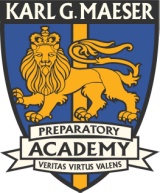 Public Board MeetingAugust 15, 20177:00 pmOpen Session:Pledge of AllegianceDetermination of QuorumApproval of minutesJanuary 10, 2017June 13, 2017July 1, 2017July 27, 2017Public Comment  Director’s report – Robyn EllisApproval & DiscussionPhone system upgradeNew HiresTaylene Lund: GovernmentDouglas Geary: GermanJonathan Harmon: LatinBudget Update – Steve WhitehouseFY 2017/2018 budget approvalDepartment budget approvalsPhone UpgradeCurriculum ChemistrySocratic 118th grade CommunicationsZoology/Marine BiologyGreat Battles book resourceAccounting scope and sequenceFacilities/Maintenance – Jason DodgeApproval of landscaping companyBids for snow removalProject updatesSchool Policies/Legislative Update – Paul StancilAcceptable Use PolicyAttendance PolicyEmployee Computer Lease AgreementHome and Hospital PolicyPersonal Leave PolicySchool Fees PolicyCommunity/Fundraising – Sydne Jacques Decade ReunionAnnual Board TrainingOpen meeting trainingConflict of interestRoles/responsibilities of boardClosed Session:Approve items from closed sessionAdjournOpen session start time: 7:16 pmOpen session end time: 9:04 pmPledge of AllegianceDetermination of Quorum Yes. We have a quorum. Present-Jason Dodge, Brian Halladay, Janine See, Cynthia Shumway, Paul StancilApproval of minutesJanuary 10, 2017-deferred quorum not presentJune 13, 2017 Jason moved to approve the minutes of June 13. Paul seconded. Voting to approve was unanimous.July 1, 2017-deferred quorum not presentJuly 27, 2017-deferred quorum not presentPublic Comment-noneDirector’s report – Robyn EllisKick off for teachers week was successful. Revamp of mentoring program took place. Paul will be giving a social media refresher meeting on Thursday 8/17.We are over-enrolled at the moment with 665 students, attrition will probably start over next couple of weeks.Approval & DiscussionPhone system upgrade-deferred until wants and needs are defined and more research is done.New HiresTaylene Lund: Government Douglas Geary: German Jonathan Harmon: Latin Paul moved to approve the hiring of Taylene Lund, Douglas Geary, and Jonathan Harmon. Brian seconded. Voting to approve was unanimous.Budget Update – Steve Whitehouse- not present no discussion tonight.FY 2017/2018 budget approvalDepartment budget approvalsPhone Upgrade-Curriculum – making sure we include the “why” in the scope and sequence for classes moving forward so there is any easy transition with staff changes. Chemistry-tabled due to concernsSocratic 118th grade CommunicationsZoology/Marine Biology Semester courses mostly for SPED and 504 students.Great Battles book resource-reference and picture book for teachers to use in classPaul moved to approve the Great Battles book resource. Brian seconded. Voting to approve was unanimous.Accounting scope and sequencePaul moved to approve to recommendation of the curriculum committee in reference to scope and sequence of SS11, 8th grade communications, Zoology/Marine Biology, and Accounting. Jason seconded. Voting to approve was unanimous.Facilities/Maintenance – Jason DodgeApproval of landscaping company- Elite grounds provided a proposal for the rest of the groundsbesides the field. Paul moved to approve using Elite Landscaping to maintain the grounds through the end of the year. Brian seconded. Voting to approve was unanimous.Paul moved to nullify the vote due to state requirements for bidding. Brian seconded. Voting to approve was unanimous.Bids for snow removal-no bids have come in yet.Project updatesRoad will be paved on Friday. 24 foot wide road is good for two lanes. Field is a week behind due to unforeseen complications with grading.Track will be put back before the sod. North side of track will be south of the drain. Everything inside the track will be sod. Everything outside will be in its current state which will need to be addressed in the future.Watering the field could become a challenge in early spring and late fall when city water is turned off.School Policies/Legislative Update – Paul StancilPolicies reviewed but not voted on due to continuing development. We will create a terminology template and a flow enabling other committees can develop their own policies. We will schedule a meeting for the committee to go through all documentation and policies currently in place.Acceptable Use PolicyAttendance PolicyEmployee Computer Lease AgreementHome and Hospital PolicyPersonal Leave PolicySchool Fees PolicyCommunity/Fundraising – Sydne Jacques Decade Reunion will be on Saturday, September 2. There will be a board reunion dinner either early Saturday evening before the event or Friday night. Celebration will be 6-10:30 pm. Band from 9-10:30 pm. Syd would like to do a fundraiser for our endowment fund. Each class will do a class showcase. Kona ice might come and do snowcones. 500 invites have been sent. 50-60 confirmed alumni are coming. We need to develop a fundraising culture in our school.Annual Board TrainingOpen meeting training-we cannot hold secret meetings. Closed sessions are allowed for personnel, propert, litigation, and disciplinary actions. If we do need to approve anything it must be done in open session with discretionary language of sensitive subjects. Emergency meetings can be held under extreme circumstances but still need to be posted. Conflict of interest-forms filled out and turned inRoles/responsibilities of board- Interactions with public are as individuals and not as board members. Each person has their own role and responsibilities on the board. Outside legal council is hired when needed. As a board we do not want an adversarial relationship with administration, students or faculty and need to have a culture of respect. Paul moved for us to move to closed session for the purpose of personnel discussion. Brian seconded. Jason (aye), Brian (aye), Janine (aye), Paul (aye), Cynthia (aye)Closed Session:Start time: 9:05 pmEnd time: 9:41 pmPaul moved for us to return to open session. Brian seconded. Voting to approve was unanimous.Approve items from closed session-no items for approvalAdjournPaul moved to adjourn. Voting was unanimous. 